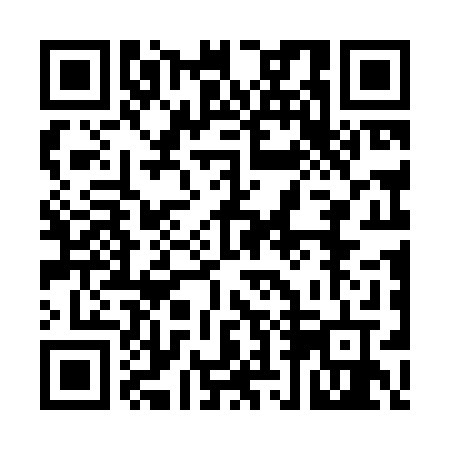 Prayer times for Valley View Tracts, Washington, USAMon 1 Jul 2024 - Wed 31 Jul 2024High Latitude Method: Angle Based RulePrayer Calculation Method: Islamic Society of North AmericaAsar Calculation Method: ShafiPrayer times provided by https://www.salahtimes.comDateDayFajrSunriseDhuhrAsrMaghribIsha1Mon3:235:251:165:279:0711:082Tue3:245:251:165:279:0711:083Wed3:255:261:165:279:0611:074Thu3:265:271:175:279:0611:065Fri3:285:271:175:279:0611:056Sat3:295:281:175:279:0511:047Sun3:305:291:175:279:0511:038Mon3:315:301:175:279:0411:029Tue3:335:311:175:279:0411:0110Wed3:345:311:175:279:0311:0011Thu3:365:321:185:279:0210:5912Fri3:375:331:185:279:0210:5713Sat3:395:341:185:279:0110:5614Sun3:405:351:185:279:0010:5515Mon3:425:361:185:269:0010:5316Tue3:435:371:185:268:5910:5217Wed3:455:381:185:268:5810:5018Thu3:475:391:185:268:5710:4919Fri3:485:401:185:268:5610:4720Sat3:505:411:185:258:5510:4621Sun3:525:421:185:258:5410:4422Mon3:545:431:185:258:5310:4223Tue3:555:441:185:248:5210:4124Wed3:575:451:185:248:5110:3925Thu3:595:471:185:248:5010:3726Fri4:015:481:185:238:4910:3527Sat4:035:491:185:238:4710:3328Sun4:045:501:185:228:4610:3129Mon4:065:511:185:228:4510:3030Tue4:085:521:185:218:4410:2831Wed4:105:541:185:218:4210:26